ЗАДАНИЯшкольного этапа Всероссийской олимпиады школьников по географии в 2019/2020 уч. году.   7 класс      Уважаемый участник олимпиады! Вашему вниманию предлагаются задания тестового и аналитического туров, на выполнение которых отводится 180 минут (на тестовый тур – 60 минут и аналитический –120 минут).	Тестовый тур включает 20 вопросов, каждый из которых содержит один элемент ответа и оценивается определенным количеством баллов (0,5 - 2 баллов). Общая   оценка ответов на вопросы тестового тура представляет собой сумму баллов за отдельный вопрос и максимально составляет 30 баллов. 	Аналитический тур включает задания различной степени сложности. Каждый элемент заданий оценивается определенным количеством баллов (от 1 до 21 балла). Общее количество заданий составляет 5, максимальное количество баллов за правильные ответы – 70 баллов.	При ответах на вопросы теоретического и практического тура запрещается пользоваться географическими картами, атласами, словарями и справочными материалами.ТЕСТОВЫЙ ТУР1. Низкие горы - это горы:       А) от 1000 до 2000м                              В) от 300 до 500м       Б) от 3000 до 5000м                               Г) от 500 до 1000м2. Линии, соединяющие точки с одинаковым атмосферным давлением:       А) изогиета                                            В) изохоры       Б) изобары                                             Г) изотермы3. Наука, изучающая географические названия:       А) геодезия                                            В) топонимика       Б) картография                                      Г) топография4. Какой основной метод использовали во второй половине XX века для изучения Мирового океана?
       А) метод эхолокации                        В) космический метод       Б) картографический метод             Г) метод описания5. Самая глубокая скважина мира расположена в России....       А) на Кольском полуострове           В) на полуострове Таймыр       Б) на полуострове Ямал                   Г) на полуострове Камчатка6. Гейзером называют источник, периодически выбрасывающий из земных недр:
         А) лаву                                                В) газы и пыль         Б) горячую воду и пар                       Г) грязевые поток7. Исторически сложившаяся группа человечества, объединённая общностью наследственных физических признаков:          А) племя                                              В) этнос         Б) нация                                               Г) раса8. Через какой штат США проходит северный полярный круг?         А) Гавайи                                            В) Вашингтон          Б) Аляска                                            Г) Калифорния9. В каких полушариях находиться Африка?         А) северном, южном, восточном      В) северном, южном, восточном, западном         Б) южном, восточном, западном       Г) северном, восточном, западном10. Австралия – это единственный материк, на котором нет:         А) действующих вулканов                В) равнин         Б) гор                                                   Г) пустынь11. Какой пролив отделяет Антарктиду от Южной Америки?         А) Магелланов пролив                      В) Пролив Дрейка         Б) Панамский канал                           Г) Суэцкий канал12. Укажите самый крупный природный комплекс Земли.         А) географическая оболочка             Г) море         Б) горный массив                                Д) лес         В) океан 13. Назовите природные зоны, которые встречаются в пределах умеренного пояса?         А) саванны и редколесья                    Г) пустыни и полупустыни         Б) тайга                                                 Д) смешанные и широколиственные леса         В) тундра                                              Е) лесостепи и степи14. Укажите глубину Марианской впадины:         А) 10994 м                                            В) 20911 м         Б) 21911 м                                             Г) 8848 м15. Самое маленькое море в мире?         А) Мраморное                                      В) Белое         Б) Азовское                                           Г) Черное16. Какую часть поверхности Земли покрывает Мировой океан:         А) 30%                                                 В) 70%           Б) 50%                                                  Г) 90%17. Твердость горных пород определяется по шкале:         А) Босфорта                                        В) Рихтера         Б) Мооса 18. 1о длины дуги меридиана равняется:        А) 11 км                                                 В) 100 км        Б) 111 км                                                Г) 1000 км19. Часть земной коры, опустившаяся по линии разлома - это:       А) грабен                                                В) горст       Б) гребень                                               Г) овраг20. Осадочная порода органического происхождения – это:       А) гранит                                                В) известняк       Б) мрамор                                               Г) асбестАНАЛИТИЧЕСКИЙ ТУРЗадание 1На какую высоту поднялся самолет, если за его бортом температура воздуха -360С, у поверхности земли +360С? Всего за ответ: 10 баллов.Задание 2Заполните таблицу по образцу:Всего за ответ: 20 баллов.Задание 3
Самолет вылетел из пункта А, пролетел 555 км на север, 555 км на запад, 555 км на юг и вернулся в исходную точку. Определите широту начального пункта путешествия. Изложите ход своего суждения. Всего за ответ: 12 баллов.Задание 4Задание 5Назовите самые высокие и самые низкие точки материков. На каком материке самая большая амплитуда высоты?Всего за ответ: 21 балл.ОбъектЧто?Где?НилрекаАфрикаБайкалУралКонгоАндыВезувийГренландияКуросиоНовая ГвинеяАмазонкаКосцюшкоКакому племени Африки принадлежит следующая характеристика: "Эти люди считаются самыми маленькими в мире. Их средний рост составляет 130-140 см. Экваториальный лес Африки является для них домом, а также источником всего необходимого для жизни"? Всего за ответ: 7 баллов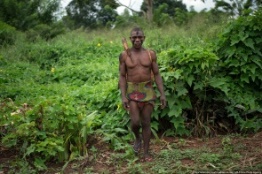 МатерикСамая высокая точкаСамая низкая точкаАмплитудаЕвразияАфрикаСеверная АмерикаЮжная АмерикаАнтарктидаАвстралия и Океания